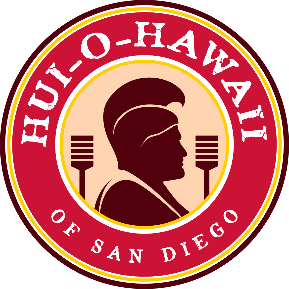 HUI O HAWAII OF SAN DIEGO, INCMEMBERSHIP APPLICATIONAno 'ai kakou! Greetings to all! The Hui O Hawaii of San Diego was founded in 1969 for the purpose of preserving the cultural heritage of Hawai'i creating and fostering a spirit of Aloha between the community of San Diego and the people of Hawai’i, taking an active interest in the civic, social, and moral welfare of the local community, and uniting its members in the bonds of friendship, good fellowship, and mutual understanding. Date:     Applicant name (last, first):    Place of birth (city, state):     Date of birth:  Sex:      Male      Female 		Marital status:      Single      Married If married, spouse's name (Last, First):   Mailing address:   Cell phone:     Home phone:   Occupation:       Work phone:    Email:    NOTE: If you have email, the newsletter will be sent to you electronically. Membership type: (check one box only)   $50 Regular (born in Hawai'i and/or having Hawaiian blood)$50 Associate (interested in the culture of Hawai’i)  $25 Student (18-26 years with college ID) $50 Reinstatement (reinstatement fee applies) Are you of Hawaiian ancestry?  Yes   No 	If yes, explain:   Are your parents current Hui O Hawaii of San Diego members?   Yes    No If yes, name of parents: (father & mother)   Their birth place: (city, state for father & mother)   HUI O HAWAI’I OF SAN DIEGO, 374 East H Street STE A 463, Chula Vista, CA 91910                             Website: http://hohsd.org     Email: 2ndvicepresident@hohsd.orgName of children: (last, first & age)   Area(s) of experience, knowledge or skill:   The following are Standing Committees. Check any committees that interest you:Building & Maintenance	Legislative			Public RelationsCulture			Luau/Events			PublicationsFinance			Membership			ScholarshipsHealth & Welfare		Nominations & Elections	HospitalityPrograms			Ways & Means		InstallationHow did you learn of the Hui O Hawaii of San Diego?:    Initiation fee is $10.00 per person. (one-time fee)Regular or associate membership: $50.00 per year Student Membership: $25.00 per year (18-26 years old with student ID) Initiation Fee and Membership dues will be collected on or before the day of initiation.Yearly dues to be paid in February of each year.APPLICATION SUBJECT TO BOARD APPROVAL____________________________________________ 	_____________________________ Applicants Signature 					Date Please email to 2ndvicepresident@hohsd.orgOr mail application to:	Hui O Hawaii of San DiegoAttn: Membership374 East H Street, Ste A 463Chula Vista, CA 91910-7496OFFICIAL USE ONLY Board approved: _______________________	Initiated: _______________________  		 	Date					 DateCheck# ___________		Membership fee Collected: _____________________Cash $____________ 		Initiation fee Collected: ________________________HUI O HAWAI’I OF SAN DIEGO, 374 East H Street STE A 463, Chula Vista, CA 91910                             Website: http://hohsd.org     Email: 2ndvicepresident@hohsd.org